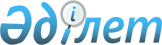 "2012-2014 жылдарға арналған аудандық бюджет туралы" Шу аудандық мәслихатының 2011 жылғы 20 желтоқсандағы № 41-2 шешіміне өзгерістер енгізу туралы
					
			Күшін жойған
			
			
		
					Жамбыл облысы Шу ауданы мәслихатының 2012 жылғы 4 желтоқсандағы N 11-2 шешімі. Жамбыл облысы Әділет департаментінде 2012 жылғы 7 желтоқсанда № 1856 тіркелді. Қолданылу мерзімінің аяқталуына байланысты күші жойылды (Жамбыл облыстық Әділет департаментінің 2013 жылғы 11 наурыздағы N 2-2-17/388 хаты)      Ескерту. Қолданылу мерзімінің аяқталуына байланысты күші жойылды (Жамбыл облыстық Әділет департаментінің 11.03.2013 № 2-2-17/388 хаты).

      РҚАО ескертпесі:

      Мәтінде авторлық орфография және пунктуация сақталған.

      Қазақстан Республикасының 2008 жылғы 4 желтоқсандағы Бюджет кодексінің 109 бабына, «Қазақстан Республикасындағы жергілікті мемлекеттік басқару және өзін-өзі басқару туралы» Қазақстан Республикасының 2001 жылғы 23 қаңтардағы Заңыңың 6 бабына сәйкес және «2012-1014 жылдарға арналған облыстық бюджет туралы» Жамбыл облыстық мәслихатының 2011 жылғы 7 желтоқсандағы № 41-3 шешіміне өзгерістер енгізу туралы» Жамбыл облыстық мәслихатының 2012 жылғы 26 қарашадағы № 9-2 шешімі (Нормативтік құқықтық кесімдердің мемлекеттік тіркеу тізілімінде № 1843 болып тіркелген) аудандық мәслихат ШЕШІМ ЕТЕДІ



      1. «2012-2014 жылдарға арналған аудандық бюджет туралы» Шу аудандық мәслихатының 2011 жылғы 20 желтоқсандағы № 41-2 (Нормативтік құқықтық актілерді мемлекеттік тіркеу тізілімінде № 6-11-117 болып тіркелген, 2012 жылғы 11 қаңтардағы № 4-5 «Шу өңірі» газетінде жарияланған) шешіміне келесі өзгерістер енгізілсін:



      1 тармақта:



      1) тармақшада:

      «7 354 511» сандары «7 331 955» сандарымен ауыстырылсын;

      «5 417 783» сандары «5 393 838» сандарымен ауыстырылсын;



      2) тармақшада:

      «7 371 518» сандары «7 348 962» сандарымен ауыстырылсын;



      3) тармақшада:

      «88 054» сандары «92 908» сандарымен ауыстырылсын;

      «91 259» сандары «96 113» сандарымен ауыстырылсын;



      5) тармақшада:

      «-113 861» сандары «-118 715» сандарымен ауыстырылсын;



      6) тармақшада:

      «113 861» сандары «118 715» сандарымен ауыстырылсын

      «91 259» сандары «96 113» сандарымен ауыстырылсын;



      4 тармақта:

      «1 655» сандары «7 345» сандарымен ауыстырылсын;



      Аталған шешімнің 1 және 5 қосымшалары осы шешімнің 1 және 2 қосымшаларына сәйкес жаңа редакцияда мазмұндалсын.



      2. Осы шешім әділет органдарында мемлекеттік тіркеуден өткен күннен бастап күшіне енеді және 2012 жылдың 1 қаңтарынан қолданысқа енгізіледі.

      

      Сессия төрағасы                            Мәслихат хатшысы

      Б.Ниязбеков                                Б.Саудабаев

Шу аудандық маслихатының

2012 жылғы 4 желтоқсандағы

№ 11-2 шешіміне № 1- қосымшаШу аудандық маслихатының

2011 жылғы 20 желтоқсандағы

№ 41-2 шешіміне № 1- қосымша  2012 жылға арналған бюджет

Шу аудандық мәслихатының 2012 жылғы

4 желтоқсандағы № 11-2 шешіміне

№ 2 – қосымшаШу аудандық мәслихатының 2011 жылғы

20 желтоқсандағы № 41-2 шешіміне

№ 5 – қосымша Аудандық маңызы бар қаланың, кенттің, ауылдың (селоның), ауылдық (селолық) округтің бағдарламалары бойынша бөлінген қаражат көлемдерінің тізімі      (мың теңге)
					© 2012. Қазақстан Республикасы Әділет министрлігінің «Қазақстан Республикасының Заңнама және құқықтық ақпарат институты» ШЖҚ РМК
				СанатыСанатыСанатыСанатыСомасы

мың

теңгеСыныбыСыныбыСыныбыСомасы

мың

теңгеІшкі сыныбыІшкі сыныбыСомасы

мың

теңгеАтауыСомасы

мың

теңге1.Кірістер7 331 9551Салықтық түсімдер1 863 72701Табыс салығы254 3212Жеке табыс салығы254 32103Әлеуметтiк салық205 1711Әлеуметтік салық205 17104Меншiкке салынатын салықтар1 347 8931Мүлікке салынатын салықтар1 229 4743Жер салығы24 6174Көлiк құралдарына салынатын салық88 5135Бірыңғай жер салығы5 28905Тауарларға, жұмыстарға және қызметтерге салынатын iшкi салықтар44 9432Акциздер12 9103Табиғи және басқа да ресурстарды пайдаланғаны үшiн түсетiн түсiмдер20 9334Кәсiпкерлiк және кәсiби қызметтi жүргiзгенi үшiн алынатын алымдар8 9105Ойын бизнесіне салық2 19008Заңдық мәнді іс-әрекеттерді жасағаны және (немесе) оған уәкілеттігі бар мемлекеттік органдар немесе лауазымды адамдар құжаттар бергені үшін алынатын міндетті төлемдер11 3991Мемлекеттік баж113992Салықтық емес түсiмдер13 51501Мемлекеттік меншіктен түсетін кірістер1 1311Мемлекеттік кәсіпорындардың таза кірісі бөлігінің түсімдері05Мемлекет меншігіндегі мүлікті жалға беруден түсетін кірістер1 13102Мемлекеттік бюджеттен қаржыландырылатын мемлекеттік мекемелердің тауарларды (жұмыстарды, қызметтерді) өткізуінен түсетін түсімдер91Мемлекеттік бюджеттен қаржыландырылатын мемлекеттік мекемелердің тауарларды (жұмыстарды, қызметтерді) өткізуінен түсетін түсімдер904Мемлекеттік бюджеттен қаржыландырылатын, сондай-ақ Қазақстан Республикасы ұлттық Банкінің бюджетінен (шығыстар сметасынан) ұсталатын және қаржыландырылатын мемлекеттік мекемелер салатын айыппұлдар, өсімпұлдар, санкциялар, өндіріп алулар3 4051Мұңай секторы ұйымдарынан түсетін түсімдерді қоспағанда, мемлекеттік бюджеттен қаржыландырылатын, сондай-ақ Қазақстан Республикасы ұлттық Банкінің бюджетінен (шығыстар сметасынан) ұсталатын және қаржыландырылатын мемлекеттік мекемелер салатын айыппұлдар, өсімпұлдар, санкциялар, өндіріп алулар3 40506Басқа да салықтық емес түсiмдер8 9701Басқа да салықтық емес түсiмдер8 9703Негізгі капиталды сатудан түсетін түсімдер60 87501Мемлекеттік мекемелерге бекітілген мемлекеттік мүлікті сату9 0751Мемлекеттік мекемелерге бекітілген мемлекеттік мүлікті сату9 07503Жердi және материалдық емес активтердi сату51 8001Жерді сату50 0002Материалдық емес активтерді сату1 8004Трансферттердің түсімдері5 393 83802Мемлекеттiк басқарудың жоғары тұрған органдарынан түсетiн трансферттер5 393 8382Облыстық бюджеттен түсетiн трансферттер5 393 838Функционалдық топФункционалдық топФункционалдық топФункционалдық топСомасыБюджеттік бағдарламалардың әкімшісіБюджеттік бағдарламалардың әкімшісіБюджеттік бағдарламалардың әкімшісіБюджеттік бағдарламалардың әкімшісіСомасыБағдарламаБағдарламаБағдарламаБағдарламаСомасы1232.Шығындар7 348 96201Жалпы сипаттағы мемлекеттiк қызметтер415 655112Аудан (облыстық маңызы бар қаланың) мәслихатының аппараты18 542001Аудан (облыстық маңызы бар қаланың) мәслихатының қызметін қамтамасыз ету жөніндегі қызметтер14 787003Мемлекеттік органдардың күрделі шығыстары3 755122Аудан (облыстық маңызы бар қаланың) әкімінің аппараты115 466001Аудан (облыстық маңызы бар қаланың) әкімінің қызметін қамтамасыз ету жөніндегі қызметтер112 418002Ақпарат жүйелер құру1 514003Мемлекеттік органдардың күрделі шығыстары1 534123Қаладағы аудан, аудандық маңызы бар қаланың, кент, ауыл (село), ауылдық (селолық) округ әкімінің аппараты233 024001Қаладағы аудан, аудандық маңызы бар қаланың, кент, ауыл (село), ауылдық (селолық) округ әкімінің қызметін қамтамасыз ету жөніндегі қызметтер221 595022Мемлекеттік органдардың күрделі шығыстары11 429452Ауданның (облыстық маңызы бар қаланың) қаржы бөлімі29 257001Аудандық бюджетті орындау және коммуналдық меншікті (облыстың маңызы бар қаланың) саласындағы мемлекеттік саясатты іске асыру жөніндегі қызметтер23 886002Ақпарат жүйелер құру242010Жекешелендіру, коммуналдық меншікті басқару, жекешелендіруден кейінгі қызмет және осыған байланысты дауларды реттеу36018Мемлекеттік органдардың күрделі шығыстары5 093453Ауданның (облыстық маңызы бар қаланың) экономика және бюджеттік жоспарлау бөлімі19 366001Экономикалық саясатты, мемлекеттік жоспарлау жүйесін қалыптастыру және дамыту және ауданды (облыстық маңызы бар қаланың) басқару саласындағы мемлекеттік саясатты іске асыру жөніндегі қызметтер18 809002Ақпарат жүйелер құру257004Мемлекеттік органдардың күрделі шығыстары30002Қорғаныс4 535122Аудан (облыстық маңызы бар қаланың) әкімінің аппараты4 535005Жалпыға бірдей әскери міндетті атқару шеңберіндегі іс-шаралар2 200006Табиғи және техногендік сипаттағы төтенше жағдайларды жою үшін жергілікті атқарушы органның төтенше резервінің есебінен іс-шаралар өткізу850007Аудандық (қалалық) ауқымдағы дала өрттерінің, сондай-ақ мемлекеттік өртке қарсы қызмет органдары құрылмаған елдi мекендерде өрттердің алдын алу және оларды сөндіру жөніндегі іс-шаралар1 48503Қоғамдықтәртіп, қауіпсіздік, құқықтық, сот,қылмыстық-атқару қызметі7 000458Ауданның (облыстық маңызы бар қаланың) тұрғын үй-коммуналдық шаруашылық, жолаушылар көлігі және автомобиль жолдары бөлімі7 000021Елдi мекендерде жол жүрісі қауiпсiздiгін қамтамасыз ету7 00004Бiлiм беру4 617 752123Қаладағы аудан, аудандық маңызы бар қаланың, кент, ауыл (село), ауылдық (селолық) округ әкімінің аппараты4 200005Ауылдық (селолық) жерлерде балаларды мектепке дейін тегін алып баруды және кері алып келуді ұйымдастыру4 200464Ауданның (облыстық маңызы бар қаланың) білім бөлімі4 374 362001Жергіліктті деңгейде білім беру саласындағы мемлекеттік саясатты іске асыру жөніндегі қызметтер22 662002Ақпарат жүйелер құру292003Жалпы білім беру3 461 674005Ауданның (областык маңызы бар қаланың) мемлекеттік білім беру мекемелер үшін оқулықтар мен оқу-әдiстемелiк кешендерді сатып алу және жеткізу48 886006Балалар мен жеткіншектерге қосымша білім беру176 775009Мектепке дейінгі тәрбие ұйымдарының қызметін қамтамасыз ету343 267007Аудандық (қалалалық) ауқымдағы мектеп олимпиадаларын және мектептен тыс іс-шараларды өткiзу1 000015Жетім баланы (жетім балаларды) және ата-аналарының қамқорынсыз қалған баланы (балаларды) күтіп-ұстауға асыраушыларына ай сайынғы ақшалай қаражат төлемдері22 785020Үйде оқытылатын мүгедек балаларды жабдықпен, бағдарламалық қамтыммен қамтамасыз ету12 698021Республикалық бюджеттен берілетін нысаналы трансферттер есебінен мектепке дейінгі ұйымдардың тәрбиешілеріне біліктілік санаты үшін қосымша ақының мөлшерін ұлғайту3601040Мектепке дейінгі білім беру ұйымдарында мемлекеттік білім беру тапсырысын іске асыруға165 552063Республикалық бюджеттен берілетін нысаналы трансферттер есебінен «Назарбаев зияткерлік мектептері» ДБҰ-ның оқу бағдарламалары бойынша біліктілікті арттырудан өткен мұғалімдерге еңбекақыны арттыру1 490064Республикалық бюджеттен берілетін трансферттер есебінен мектеп мұғалімдеріне біліктілік санаты үшін қосымша ақының мөлшерін ұлғайту82 383067Мемлекеттік мекемелердің, ұйімдардың күрделі шығыстары31 297466Ауданның (облыстық маңызы бар қаланың) сәулет, қала құрылысы және құрылыс бөлімі239 190037Білім беру объектілерін салу және реконструкциялау239 19006Әлеуметтiк көмек және әлеуметтiк қамсыздандыру426 139123Қаладағы аудан, аудандық маңызы бар қаланың, кент, ауыл (село), ауылдық (селолық) округ әкімінің аппараты4 164003Мұқтаж азаматтарға үйінде әлеуметтік көмек көрсету4 164451Ауданның (облыстық маңызы бар қаланың) жұмыспен қамту және әлеуметтік бағдарламалар бөлімі421 975001Жергілікті деңгейде облыстық жұмыспен қамтуды қамтамасыз ету және үшін әлеуметтік бағдарламаларды іске асыру саласындағы мемлекеттік саясатты іске асыру жөніндегі қызметтер27 292002Еңбекпен қамту бағдарламасы145 125004Ауылдық жерлерде тұратын денсаулық сақтау, білім беру, әлеуметтік қамтамасыз ету, мәдениет және спорт мамандарына отын сатып алуға Қазақстан Республикасының заңнамасына сәйкес әлеуметтік көмек көрсету7 100005Мемлекеттік атаулы әлеуметтік көмек26 006006Тұрғын үй көмегі10 701007Жергілікті өкілетті органдардың шешімі бойынша мұқтаж азаматтардың жекелеген топтарына әлеуметтік көмек28 224010Үйден тәрбиеленіп оқытылатын мүгедек балаларды материалдық қамтамасыз ету4 670011Жәрдемақыларды және басқа да әлеуметтік төлемдерді есептеу, төлеу мен жеткізу бойынша қызметтерге ақы төлеу838012Ақпарат жүйелер құру294014Мұқтаж азаматтарға үйде әлеуметтiк көмек көрсету20 83401618 жасқа дейіні балаларға мемлекеттік жәрдемақылар99 464017Мүгедектерді оңалту жеке бағдарламасына сәйкес, мұқтаж мүгедектерді міндетті гигиеналық құралдармен қамтамасыз етуге, және ымдау тілі мамандарының, жеке көмекшілердің қызмет көрсету32 200021Мемлекеттік органның күрделі шығыстары1 550023Жұмыспен қамту орталықтарының қызметін қамтамасыз ету17 67707Тұрғын үй-коммуналдық шаруашылық1 060 684458Ауданның (облыстық маңызы бар қаланың) тұрғын үй-коммуналдық шаруашылық, жолаушылар көлігі және автомобиль жолдары бөлімі544 872011Шағын қалаларды жылумен жабдықтауды үздіксіз қамтамасыз ету73 582012Сумен жабдықтау және су бөлу жүйесінің қызмет етуі39 235015Елдi мекендердегі көшелердi жарықтандыру25 627016Елдi мекендердiқ санитариясын қамтамасыз ету54 745017Жерлеу орындарын күтiп-ұстау және туысы жоқтарды жерлеу310018Елдi мекендердi абаттандыру және көгалдандыру108 457026Ауданның (облыстық маңызы бар қаланың) коммуналдық меншігіндегі жылу жүйелерін қолдануды ұйымдастыру30 500031Кондоминиум объектілеріне техникалық паспорттар дайындау70033Инжернерлік- коммуникациялық инфрақұрылымды дамыту, орналастыру және (немесе) сатып алу212 346464Ауданның (облыстық маңызы бар қаланың) білім бөлімі26 675026Жұмыспен қамту 2020 бағдарламасы бойынша ауылдық елді мекендердегі дамыту шеңберінде объектілерді жөндеу26 675466Ауданның (облыстық маңызы бар қаланың) құрылыс бөлімі478 886003Мемлекеттік коммуналдық тұрғын үй қорының тұрғын үйін жобалау, салу және (немесе) сатып алу7 220006Сумен жабдықтау жүйесін дамыту447 279074Жұмыспен қамту-2020 бағдарламасы шеңберінде инженерлік коммуникациялық инфрақұрылымдарды салу және (немесе) сатып алу және дамыту24 387479Тұрғын үй инспекциясы бөлімі10 251001Жергілікті деңгейде тұрғын үй қоры саласындағы мемлекеттік саясатты іске асыру жөніндегі қызметтер7 988002Ақпарат жүйелер құру213005Мемлекеттік органның күрделі шығыстары2 05008Мәдениет, спорт, туризм және ақпараттық кеңістiк293 944455Ауданның (облыстық маңызы бар қаланың) мәдениет және тілдерді дамыту бөлімі242 557001Жергілікті деңгейде тілдерді және мәдениетті дамыту саласындағы мемлекеттік саясатты іске асыру жөніндегі қызметтер7 718002Ақпарат жүйелер құру235003Мәдени- демалыс жұмысын қолдау168 549006Аудандық (қалалық) кiтапханалардың жұмыс iстеуi60 283007Мемлекеттік тілді және Қазақстан халықтарының басқа да тілдерін дамыту1 024010Мемлекеттік органдардың күрделі шығыстары150032Ведомстволық бағыныстағы мемлекеттік мекемелерінің және ұйымдарының күрделі шығыстары4 598456Ауданның (облыстық маңызы бар қаланың) ішкі саясат бөлімі46 519001Жергілікті деңгейде аппарат, мемлекеттілікті нығайту және азаматтардың әлеуметтік сенімділігін қалыптастыруда мемлекеттік саясатты іске асыру жөніндегі қызметтер8 977002Газеттер мен журналдар арқылы мемлекеттік ақпараттық саясат жүргізу жөніндегі қызметтер17 999003Жастар саясаты саласындағы өңірлік бағдарламаларды iске асыру15 005004Ақпарат жүйелер құру207005Телерадио хабарлары арқылы мемлекеттік ақпараттық саясат жүргізу жөніндегі қызметтер700006Мемлекеттік органдардың күрделі шығыстары2 250032Ведомстволық бағыныстағы мемлекеттік мекемелерінің және ұйымдарының күрделі шығыстары1 381465Ауданның (облыстық маңызы бар қаланың) дене шынықтыру және спорт бөлімі4 868001Жергіліктті деңгейде дене шынықтыру және спорт саласындағы мемлекеттік саясатты іске асыру жөніндегі қызметтер1 619002Ақпарат жүйелер құру234006Аудандық (облыстық маңызы бар қалалық) деңгейде спорттық жарыстар өткiзу905007Әртүрлi спорт түрлерi бойынша аудан (облыстық маңызы бар қаланың) құрама командаларының мүшелерiн дайындау және олардың облыстық спорт жарыстарына қатысуы2 11010Ауыл, су, орман, балық шаруашылығы, ерекше қорғалатын табиғи аумақтар, қоршаған ортаны және жануарлар дүниесін қорғау, жер қатынастары163 127454Ауданның (облыстық маңызы бар қаланың) кәсіпкерлік және ауыл шаруашылығы бөлімі6 255099Республикалық бюджеттен берілетін нысаналы трансферттер есебiнен ауылдың елді мекендер саласының мамандарын әлеуметтік қолдау шараларын іске асыру6 255463Ауданның (облыстық маңызы бар қаланың) жер қатынастары бөлімі15 480001Аудан (облыстық маңызы бар қаланың) аумағында жер қатынастарын реттеу саласындағы мемлекеттік саясатты іске асыру жөніндегі қызметтер12 244004Жердi аймақтарға бөлу жөнiндегi жұмыстарды ұйымдастыру1 724005Ақпарат жүйелер құру212007Мемлекеттік органдардың күрделі шығыстары1 300473Ауданның (облыстық маңызы бар қаланың) ветеринария бөлімі141 392001Жергілікті деңгейде ветеренария саласындағы мемлекеттік саясатты іске асыру жөніндегі қызметтер10 353002Ақпарат жүйелер құру255003Мемлекеттік органдардың күрделі шығыстары9 787007Қаңғыбас иттер мен мысықтарды аулауды және жоюды ұйымдастыру2 000008Алып қойылатын және жойылатын ауру жануарлардың, жануарлардан алынатын өнімдер мен шікізаттың құнын иелеріне өтеу250009Жануарлардың энзоотиялық аурулары бойынша ветеринариялық іс-шараларды жүргізу3 984010Ауыл шаруашылығы жануарларын бірдейлендіру жөніндегі іс-шараларды жүргізу2 049011Эпизоотияға қарсы іс-шаралар жүргізу112 71411Өнеркәсіп, сәулет, қала құрылысы және құрылыс қызметі41399466Ауданның (облыстық маңызы бар қаланың) сәулет, қала құрылысы және құрылыс бөлімі41 399001Құрылыс, облыс қалаларының, аудандардың және елді мекендердің сәулеттік бейнесін жақсарту саласындағы мемлекеттік саясатты іске асыру және ауданның (облыстық маңызы бар қаланың) аумағын оңтайла және тиімді қала құрылыстық игеруді қамтамасыз ету жөніндегі қызметтер12 932002Ақпарат жүйелер құру257013Аудан аумағында қала құрылысын дамытудың кешенді схемаларын, аудандық (облыстық) маңызы бар қалалардың, кенттердің және өзге де ауылдық елді мекендердің бас жоспарларын әзірлеу27 910015Мемлекеттік органдардың күрделі шығыстары30012Көлiк және коммуникация259 718458Ауданның (облыстық маңызы бар қаланың) тұрғын үй-коммуналдық шаруашылық, жолаушылар көлігі және автомобиль жолдары бөлімі259 718023Автомобиль жолдарының жұмыс істеуін қамтамасыз ету238 445037Әлеуметтік маңызы бар қалалық (ауылдық), қала маңындағы және ауданішілік қатынастар бойынша жолаушылар тасымалдарын субсидиялау21 27313Басқалар55 209452Ауданның (облыстық маңызы бар қаланың) қаржы бөлімі7 345012Ауданның (облыстық маңызы бар қаланың) жергілікті атқарушы органының резерві7 345454Ауданның (облыстық маңызы бар қаланың) кәсіпкерлік және ауыл шаруашылығы бөлімі25 188001Жергілікті деңгейде кәсіпкерлік, өнеркәсіп және ауыл шаруашылығы саласындағы мемлекеттік саясатты іске асыру жөніндегі қызметтер22 683002Ақпарат жүйелер құру255007Мемлекеттік органдардың күрделі шығыстары2 250458Ауданның (облыстық маңызы бар қаланың) тұрғын үй-коммуналдық шаруашылық, жолаушылар көлігі және автомобиль жолдары бөлімі22 676001Жергілікті деңгейде тұрғын үй-коммуналдық шаруашылығы, жолаушылар көлігі және автомобиль жолдары саласындағы мемлекеттік саясатты іске асыру жөніндегі қызметтер13 645013Мемлекеттік органдардың күрделі шығыстары651020Ақпарат жүйелер құру268040Республикалық бюджеттен нысаналы трансферттер ретінде «Өңірлерді дамыту» бағдарламасы шеңберінде өңірлердің экономикалық дамуына жәрдемдесу жөніндегі шараларды іске асыруда ауылдық (селолық) округтарды жайластыру мәселелерін шешу үшін іс-шараларды іске асыру8 11214Жергілікті атқарушы органдардың борышына қызмет көрсету26452Ауданның (облыстық маңызы бар қаланың) қаржы бөлімі26013Жергілікті атқарушы органдардың облыстық бюджеттен қарыздар бойынша сыйақылар мен өзге де төлемдерді төлеу бойынша борышына қызмет көрсету2615Трансферттер3 774452Ауданның (облыстық маңызы бар қаланың) қаржы бөлімі3 774006Нысаналы пайдаланылмаған ( толық пайдаланылмаған) трансферттерді қайтару2 385016Нысаналы мақсатқа сай пайдаланылмаған нысаналы трансферттерді қайтару1 389111.Операциялық сальдо-17 0073. Таза бюджеттік кредиттеу92 908Бюджеттік кредиттер96 11310Ауыл, су, орман, балық шаруашылығы, ерекше қорғалатын табиғи аумақтар, қоршаған ортаны және жануарлар дүниесін қорғау, жер қатынастары46 113454Ауданның (облыстық маңызы бар қаланың) кәсіпкерлік және ауыл шаруашылығы бөлімі46 113009Ауылдығы елді мекендердің әлеуметтік саласының мамандарын әлеуметтік қолдау шараларын іске асыру үшін бюджеттік кредиттер46 11313Басқалар50 000458Ауданның (облыстық маңызы бар қаланың) тұрғын үй-коммуналдық шаруашылық, жолаушылар көлігі және автомобиль жолдары бөлімі50 000039Кондоминиум объектілерінің жалпы мүлкіне жөндеу жүргізу50 00005Бюджеттік кредиттерді өтеу3 20501Бюджеттік кредиттерді өтеу3 205001Мемлекеттік бюджеттен берілген бюджеттік кредиттерді өтеу3 2054.Қаржы активтерімен операциялар бойынша сальдо8 800Қаржы активтерін сатып алу8 80013Басқалар8 800458Ауданның (облыстық маңызы бар қаланың) тұрғын үй-коммуналдық шаруашылық, жолаушылар көлігі және автомобиль жолдары бөлімі8 800065Заңды тұлғалардың жарғылық капиталын қалыптастыру немесе ұлғайту8 800Мемлекеттің қаржы активтерін сатудан түсетін түсімдер05. Бюджеттің тапшылығы (профициті)-118 7156. Бюджет тапшылығын қаржыландыру (профициті пайдалану)118 71507Қарыздар түсімі96 11301Мемлекеттік ішкі қарыздар96 1132Қарыз алу келісім-шарттары96 11316Қарыздарды өтеу3 205452Ауданның (облыстық маңыз0ы бар қаланың) қаржы бөлімі3 205008Жергілікті атқарушы органның жоғары тұрған бюджет алдындағы борышын өтеу3 20508Бюджет қаражаттарының пайдаланылатын қалдықтары25 807Реттік саныатауыБағдарлама атауыБағдарлама атауыБағдарлама атауыБағдарлама атауыРеттік саныатауы001

Аудандық маңызы бар қала, кент, ауыл (село), ауылдық (селолық) округ әкімінің аппараты қызметін қамтамасыз ету005

Ауылдық селолық жерлерде балаларды мектепке дейін тегін алып баруды және кері алып келуді ұйымдастыру003

Мұктаж азаматтарға үйінде әлеуметтік көмек көрсету022

Мемлекеттік органдардың күрделі шығыстары1Брлікүстем селолық округі әкімінің аппараты коммуналдық мемлекеттік мекемесі10 8941552Дулат селолық округі әкімінің аппараты коммуналдық мемлекеттік мекемесі 9 0981 1001 9963Бірлік ауылдық округі әкімінің аппараты коммуналдық мемлекеттік мекемесі10 4504Жаңақоғам селолық округі әкімінің аппараты коммуналдық мемлекеттік мекемесі 10 5971 7505Шу қаласы әкімінің аппараты коммуналдық мемлекеттік мекемесі 28 8722 4003 1006Төлеби ауылдық округі әкімінің аппараты коммуналдық мемлекеттік мекемесі17 6664 1641 5487Тасөткел селолық округі әкімінің аппараты коммуналдық мемлекеттік мекемесі9 7918Алға селолық округі әкімінің аппараты коммуналдық мемлекеттік мекемесі11 6409Ескі-Шу селолық округі әкімінің аппараты коммуналдық мемлекеттік мекемесі11 44410Қорағаты селолық округі әкімінің аппараты коммуналдық мемлекеттік мекемесі10 10617011Қонаев ауылы әкімінің аппараты коммуналдық мемлекеттік мекемесі12 03612Далақайнар селосы әкімінің аппараты коммуналдық мемлекеттік мекемесі9 70070016013Көкқайнар селолық округі әкімінің аппараты коммуналдық мемлекеттік мекемесі8 77340014Шоқпар селолық округі әкімінің аппараты коммуналдық мемлекеттік мекемесі10 85015015Ақтөбе селолық округі әкімінің аппараты коммуналдық мемлекеттік мекемесі9 9591 60016Балуан Шолақ аулдық округі әкімінің аппараты коммуналдық мемлекеттік мекемесі8 55817Ақсу ауылдық округі әкімінің аппараты коммуналдық мемлекеттік мекемесі8 84620018Өндіріс ауылдық округі әкімінің аппараты коммуналдық мемлекеттік мекемесі10 80820019Жаңажол селолық округі әкімінің аппараты коммуналдық мемлекеттік мекемесі11 507